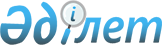 О внесении изменений в некоторые решения маслихата города Астаны
					
			Утративший силу
			
			
		
					Решение маслихата города Астаны от 27 марта 2014 года № 225/31-V. Зарегистрировано Департаментом юстиции города Астаны 30 апреля 2014 года № 811. Утратило силу решением маслихата города Астаны от 6 марта 2019 года № 363/45-VI.
      Сноска. Утратило силу решением маслихата города Астаны от 06.03.2019 № 363/45-VI (вводится в действие по истечении десяти календарных дней после дня его первого официального опубликования).
      В соответствии с законами Республики Казахстан от 24 марта 1998 года "О нормативных правовых актах" и от 23 января 2001 года "О местном государственном управлении и самоуправлении в Республике Казахстан", маслихат города Астаны РЕШИЛ:
      1. Внести в некоторые решения маслихата города Астаны согласно приложению изменения по всему тексту на государственном языке, текст на русском языке не изменяется. 
      2. Настоящее решение вводится в действие по истечении десяти календарных дней после дня его первого официального опубликования. Перечень
некоторых решений маслихата города Астаны
      1. Утратил силу решением маслихата города Астаны от 27.06.2014 № 250/36-V (вводится в действие по истечении десяти календарных дней после дня его первого официального опубликования). 

      2. Утратил силу решением маслихата города Астаны от 27.06.2014 № 250/36-V (вводится в действие по истечении десяти календарных дней после дня его первого официального опубликования). 

      3. Утратил силу решением маслихата города Астаны от 27.06.2014 № 250/36-V (вводится в действие по истечении десяти календарных дней после дня его первого официального опубликования). 

      4. Утратил силу решением маслихата города Астаны от 27.06.2014 № 250/36-V (вводится в действие по истечении десяти календарных дней после дня его первого официального опубликования). 

      5. Утратил силу решением маслихата города Астаны от 27.06.2014 № 250/36-V (вводится в действие по истечении десяти календарных дней после дня его первого официального опубликования). 

      6. Утратил силу решением маслихата города Астаны от 27.06.2014 № 250/36-V (вводится в действие по истечении десяти календарных дней после дня его первого официального опубликования). 
      7. Решение маслихата города Астаны от 22 сентября 2010 года № 387/51-IV "О Правилах предоставления жилищной помощи в городе Астане" (зарегистрировано в Реестре государственной регистрации нормативных правовых актов 29 октября 2010 года за № 652, опубликовано в газетах "Вечерняя Астана" № 135 от 20 ноября 2012 года, "Астана акшамы" № 129 от 20 ноября 2010 года).
      8. Решение маслихата города Астаны от 26 июня 2012 года № 46/5-V "О внесении изменений и дополнения в решение маслихата города Астаны от 22 сентября 2010 года № 387/51-IV "О Правилах предоставления жилищной помощи в городе Астане" (зарегистрировано в Реестре государственной регистрации нормативных правовых актов 31 июля 2012 года за № 739, опубликовано в газетах "Вечерняя Астана" № 92 от 4 августа 2012 года, "Астана акшамы" № 86 от 4 августа 2012 года).
      9. Решение маслихата города Астаны от 28 марта 2013 года № 119/14-V "О внесении изменений и дополнения в решение маслихата города Астаны от 22 сентября 2010 года № 387/51-IV "О Правилах предоставления жилищной помощи в городе Астане" (зарегистрировано в Реестре государственной регистрации нормативных правовых актов 3 мая 2013 года за № 775, опубликовано в газетах "Вечерняя Астана" № 57 от 9 мая 2013 года, "Астана акшамы" № 52 от 9 мая 2013 года).
      10. Утратил силу решением маслихата города Астаны от 27.06.2014 № 250/36-V (вводится в действие по истечении десяти календарных дней после дня его первого официального опубликования). 

      11. Утратил силу решением маслихата города Астаны от 27.06.2014 № 250/36-V (вводится в действие по истечении десяти календарных дней после дня его первого официального опубликования). 

      12. Утратил силу решением маслихата города Астаны от 27.06.2014 № 250/36-V (вводится в действие по истечении десяти календарных дней после дня его первого официального опубликования). 


					© 2012. РГП на ПХВ «Институт законодательства и правовой информации Республики Казахстан» Министерства юстиции Республики Казахстан
				
Председатель сессии
маслихата города Астаны
К. Жауханов
Секретарь маслихата
города Астаны
С. ЕсиловПриложение
к решению маслихата
города Астаны
от 27 января 2014 года № 225/31-V